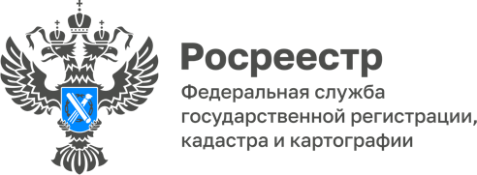 Госдума приняла в третьем чтении законопроект о переносе сроков «дачной амнистии» на 1 июля 2022 годаГосударственной Думой РФ принят в третьем чтении проект федерального закона «О внесении изменений в отдельные законодательные акты Российской Федерации» (регистрационный номер законопроекта 97317-8), которым предусмотрен срок вступления закона с 1 июля вместо 1 сентября.Законопроект существенно упрощает порядок оформления гражданами своих прав на жилые или садовые дома, созданные на земельном участке, предназначенном для ведения садоводства, индивидуального жилищного строительства или для ведения личного подсобного хозяйства в границах населенного пункта, на основании только технического плана и правоустанавливающего документа на земельный участок.Татьяна Голдобина, руководитель Управления Росреестра по Красноярскому краю:«Реализация «дачной амнистии» снижает административные препятствия для граждан и существенно упрощает процедуру оформления прав на недвижимое имущество. Отмечу, что новый федеральный закон расширит возможности упрощенного порядка оформления прав на земельные участки, которые в советские годы предоставлялись рядом с заводами или фабриками».Наталья Черных, руководитель Красноярского подразделения А СРО «Кадастровые инженеры»:«Закон о «дачной амнистии» предоставляет гражданам возможность стать полноправными владельцами жилых домов, которые были построены до вступления в силу Градостроительного кодекса РФ (до 14 мая 1998 года), и расположенных в границах населенного пункта на земельных участках, которые находятся в государственной или муниципальной собственности».Материалы подготовлены Управлением Росреестра по Красноярскому краюКонтакты для СМИ:тел.: (391)2-226-756е-mail: pressa@r24.rosreestr.ru«ВКонтакте» http://vk.com/to24.rosreestrTelegram https://t.me/Rosreestr_krsk24Одноклассники https://ok.ru/to24.rosreestr